Образец 2,  Вариант 1ОБЩИНА ВЕЛИКИ ПРЕСЛАВ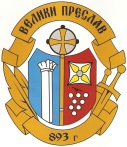 ОБЩИНСКА АДМИНИСТРАЦИЯДЕКЛАРАЦИЯ ЗА АВТОРСТВОАз, долуподписаният,…………………………………………………………………………,                                    (трите имена по документ за самоличност) адрес:…………………………………………………………………………………………… (постоянен и/или настоящ) ………………………………………………………………………………………………….., телефон за връзка: ……………………………………………………………………………., електронна поща: ……………………………………………………………………………...,ДЕКЛАРИРАМ:1. Аз съм автор на приложеното предложение за участие в конкурса. 2. Приложеното конкурсно предложение НЕ е: - публикувано нито на хартиен, нито на електронен носител, нито по какъвто и да е начин в интернет: блогове, сайтове, социални мрежи и други, и няма да бъде публикувано до момента на обявяване резултатите от конкурса; - печелило други конкурси.3. Известно ми е, че в случай на установяване неспазването на обстоятелствата по точка втора от настоящата декларация до обявяване на конкурсните резултати предложението ми  ще бъде дисквалифицирана. 4. Съгласен съм предложението ми да бъде разгледано и оценявано по предварително обявените условия на конкурса. 5. Безусловно и неотменимо се съгласявам, ако бъде наградено предложението ми, то да бъде ползвано БЕЗВЪЗМЕЗДНО от организатора по начин, който същият намери за добре, без времеви и териториални ограничения, включително и да бъде публикувано на хартиен носител или електронен такъв или по какъвто и да е начин в интернет – изцяло или отчасти. 6. Безусловно и неотменимо се задължавам да върна получената награда от организатора в случай на установяване на невярно декларирани данни по точка 2. от настоящата декларация.гр./с. ………………………………. Дата ……………….2021 година                  ……………………………………….. /подпис/